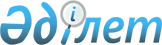 Об утверждении квалификационных требований к должностям государственных служащих Агентства Республики Казахстан по делам государственной службы и противодействию коррупции и его территориальных подразделений, осуществляющих правоохранительную деятельность
					
			Утративший силу
			
			
		
					Приказ Председателя Агентства Республики Казахстан по делам государственной службы и противодействию коррупции от 14 октября 2014 года № 12. Зарегистрирован в Министерстве юстиции Республики Казахстан 15 октября 2014 года № 9797. Утратил силу приказом Министра по делам государственной службы Республики Казахстан от 27 января 2016 года № 17      Сноска. Утратил силу приказом Министра по делам государственной службы РК от 27.01.2016 № 17 (вводится в действие со дня его первого официального опубликования).       В соответствии с пунктом 3 статьи 29 Закона Республики Казахстан от 6 января 2011 года «О правоохранительной службе», ПРИКАЗЫВАЮ:

      1. 

Утвердить прилагаемые квалификационные требования к должностям государственных служащих Агентства Республики Казахстан по делам государственной службы и противодействию коррупции (далее - Агентство) и его территориальных подразделений, осуществляющих правоохранительную деятельность.

      2. 

Признать утратившим силу приказ Председателя Агентства Республики Казахстан по борьбе с экономической и коррупционной преступностью (финансовой полиции) от 15 апреля 2014 года № 140 «Об утверждении квалификационных требований для должностей сотрудников органов и учреждений финансовой полиции Республики Казахстан» (зарегистрированный в Реестре государственной регистрации нормативных правовых актов за № 9419, опубликованный в Информационно-правовой системе «Әділет» от 16 мая 2014 года).

      3. 

Департаменту административной работы Агентства обеспечить государственную регистрацию настоящего приказа в Министерстве юстиции Республики Казахстан и его официальное опубликование в порядке, установленном законодательством Республики Казахстан. 

      4. 

Департаменту административной работы Агентства довести настоящий приказ до сведения структурных и территориальных подразделений Агентства.

      5. 

Настоящий приказ вводится в действие со дня его первого официального опубликования.

 

 Утверждены           

приказом Председателя Агентства 

Республики Казахстан      

по делам государственной службы и

противодействию коррупции    

от 14 октября 2014 года № 12         Примечание РЦПИ!

      В квалификационные требования внесены изменения на казахском языке, текст на русском языке не изменяется в соответствии с приказом Председателя Агентства РК по делам государственной службы и противодействию коррупции от 08.10.2015 № 297 (вводится в действие по истечении десяти календарных дней после дня его первого официального опубликования).

                      Квалификационные требования

                к должностям государственных служащих

       Агентства Республики Казахстан по делам государственной

      службы и противодействию коррупции и его территориальных

     подразделений, выполняющих правоохранительную деятельность      Сноска. Квалификационные требования в редакции приказа Председателя Агентства РК по делам государственной службы и противодействию коррупции от 27.01.2015 № 21 (вводится в действие со дня его первого официального опубликования).
					© 2012. РГП на ПХВ «Институт законодательства и правовой информации Республики Казахстан» Министерства юстиции Республики Казахстан
				

      ПредседательК. КожамжаровКатегорияНаименование

должностиТребования

к образованиюТребования

к стажуТребования

к знаниямНеобходимые

навыки и уменияЦентральный аппарат Агентства Республики Казахстан по делам государственной службы и противодействию коррупцииЦентральный аппарат Агентства Республики Казахстан по делам государственной службы и противодействию коррупцииЦентральный аппарат Агентства Республики Казахстан по делам государственной службы и противодействию коррупцииЦентральный аппарат Агентства Республики Казахстан по делам государственной службы и противодействию коррупцииЦентральный аппарат Агентства Республики Казахстан по делам государственной службы и противодействию коррупцииЦентральный аппарат Агентства Республики Казахстан по делам государственной службы и противодействию коррупцииВ-РК-1Руководитель аппаратаВысшее профессиональное, соответствующее функциональным направлениям конкретной должностиНе менее десяти лет стажа службы в правоохранительных, специальных органах, в том числе не менее четырех лет на руководящих должностях; либо не менее шести лет стажа работы судьей; либо не менее одиннадцати лет стажа работы на государственной службе, в том числе не менее пяти лет на руководящих должностях; либо не менее двенадцати лет стажа работы в сферах, соответствующих функциональным направлениям конкретной должности данной категории, в том числе не менее шести лет на руководящих должностяхЗнания, необходимые для исполнения функциональных обязанностей по должностям данной категорииАнализировать и обобщать информацию на стадии принятия и реализации управленческого решения; работать с нормативными правовыми актами, применять их на практике;

иметь опыт стратегического планирования; адаптироваться к новой ситуации и применять новые подходы к решению возникающих проблем;

эффективно и последовательно организовывать взаимодействие с другими ведомствами и организациями; контролировать исполнение данных поручений; иметь навыки владения компьютерной оргтехникой, а также иные навыки и умения, необходимые для выполнения поставленных задач.В-РК-2Руководитель департаментаВысшее профессиональное, соответствующее функциональным направлениям конкретной должностиНе менее восьми лет стажа службы в правоохранительных, специальных органах, в том числе не менее двух лет на руководящих должностях или не менее одного года на должностях следующей нижестоящей категории; либо не менее пяти лет стажа работы судьей; либо не менее десяти лет стажа работы на государственной службе, в том числе не менее четырех лет на руководящих должностях; либо не менее одиннадцати лет стажа работы в сферах, соответствующих функциональным направлениям конкретной должности данной категории, в том числе не менее пяти лет на руководящих должностяхЗнания, необходимые для исполнения функциональных обязанностей по должностям данной категорииИметь опыт оперативно-розыскной деятельности и расследования уголовных дел; анализировать курируемую деятельность и вносить предложения по ее совершенствованию; работать с нормативными правовыми актами, применять их на практике; иметь навыки планирования; создавать условия для эффективного и оперативного осуществления принятых решений; эффективно и последовательно организовывать взаимодействие с другими подразделениями; контролировать исполнение данных поручений; иметь навыки владения компьютерной и другой оргтехникой, а также иные навыки и умения, необходимые для выполнения поставленных задач.В-РК-3Заместитель руководителя департамента,

Руководитель управления,

Советник первого руководителя центрального органаВысшее профессиональное, соответствующее функциональным направлениям конкретной должностиНе менее семи лет стажа работы службы в правоохранительных, специальных органах, в том числе не менее двух лет на руководящих должностях либо не менее одного года на должностях равнозначной или следующей нижестоящей категории; либо не менее четырех лет стажа работы судьей; либо не менее девяти лет стажа на государственной службе, в том числе не менее трех лет на руководящих должностях; либо не менее десяти лет стажа работы в сферах, соответствующих функциональным направлениям конкретной должности данной категории, в том числе не менее четырех лет на руководящих должностяхЗнания, необходимые для исполнения функциональных обязанностей по должностям данной категорииИметь опыт оперативно-розыскной деятельности и расследования уголовных дел (для руководителей курирующих оперативно-розыскную деятельность и следствие); анализировать и обобщать информацию, по результатам анализа вносить предложения по совершенствованию курируемой деятельности; работать с нормативными правовыми актами, применять их на практике; разрабатывать план конкретных действий; создавать условия для эффективного и оперативного осуществления принятых решений; адаптироваться к новой ситуации и применять новые подходы к решению возникающих проблем; контролировать исполнение данных поручений; иметь навыки владения компьютерной и другой оргтехникой, а также иные навыки и умения, необходимые для выполнения поставленных задач.В-РК-4Руководитель управления департамента

Заместитель руководителя управленияВысшее профессиональное, соответствующее функциональным направлениям конкретной должностиНе менее шести лет стажа службы в правоохранительных, специальных органах, в том числе не менее одного года на руководящих должностях либо должностях равнозначной или следующей нижестоящей категории; либо не менее трех лет стажа работы судьей; либо не менее семи лет стажа работы на государственной службе, в том числе не менее трех лет на руководящих должностях; либо не менее восьми лет стажа работы в сферах, соответствующих функциональным направлениям конкретной должности данной категории, в том числе не менее трех лет на руководящих должностяхЗнания, необходимые для исполнения функциональных обязанностей по должностям данной категорииИметь опыт оперативно-розыскной деятельности и расследования уголовных дел (для руководителей курирующих оперативно-розыскную деятельность и следствие); анализировать и обобщать информацию, по результатам анализа вносить предложения по совершенствованию курируемой деятельности; работать с нормативными правовыми актами, применять их на практике; разрабатывать план конкретных действий; создавать условия для эффективного и оперативного осуществления принятых решений; адаптироваться к новой ситуации и применять новые подходы к решению возникающих проблем; контролировать исполнение данных поручений; иметь навыки владения компьютерной и другой оргтехникой, а также иные навыки и умения, необходимые для выполнения поставленных задач.В-РК-5Заместитель руководителя управления департаментаВысшее профессиональное, соответствующее функциональным направлениям конкретной должностиНе менее пяти лет стажа службы в правоохранительных, специальных органах; либо не менее двух лет стажа работы судьей; либо не менее шести лет стажа работы на государственной службе; либо не менее семи лет стажа работы в сферах, соответствующих функциональным направлениям конкретной должности данной категорииЗнания, необходимые для исполнения функциональных обязанностей по должностям данной категорииИметь опыт оперативно-розыскной деятельности и расследования уголовных дел (для руководителей курирующих оперативно-розыскную деятельность и следствие); иметь опыт учетно-регистрационной дисциплины и соблюдения режимности, охраны объектов (для руководителей дежурной части); анализировать и обобщать информацию; работать с нормативными правовыми актами, применять их на практике; использовать конструктивную критику; иметь навыки владения компьютерной и другой оргтехникой, а также иные навыки и умения, необходимые для выполнения поставленных задач.В-РК-6Помощник первого руководителя центрального органа, Следователь (офицер) по особо важным деламВысшее профессиональное, соответствующее функциональным направлениям конкретной должностиНе менее четырех лет стажа службы в правоохранительных, специальных органах, в том числе не менее одного года на должностях нижестоящей категории; либо не менее одного года стажа работы судьей; либо не менее пяти лет стажа работы на государственной службе;

либо не менее шести лет стажа работы в сферах, соответствующих функциональным направлениям конкретной должности данной категорииЗнания, необходимые для исполнения функциональных обязанностей по должностям данной категорииИметь опыт оперативно-розыскной деятельности и расследования уголовных дел (для сотрудников осуществляющих оперативно-розыскную деятельность и следствие); иметь опыт учетно-регистрационной дисциплины и соблюдения режимности, охраны объектов (для сотрудников дежурной части); иметь навыки наставничества; анализировать и обобщать информацию; работать с законодательными и нормативными правовыми актами, применять их на практике; эффективно и оперативно осуществлять данные поручения; правильно распределять рабочее время; иметь навыки владения компьютерной и другой оргтехникой, а также иные навыки и умения, необходимые для выполнения поставленных задач.В-РК-7Старший следователь (офицер)Высшее профессиональное, соответствующее функциональным направлениям конкретной должностиНе менее трех лет стажа службы в правоохранительных, специальных органах, в том числе не менее одного года на должностях нижестоящей категории; либо не менее четырех лет стажа работы на государственной службе; либо не менее пяти лет стажа работы в сферах, соответствующих функциональным направлениям конкретной должности данной категорииЗнания, необходимые для исполнения функциональных обязанностей по должностям данной категорииИметь опыт оперативно-розыскной деятельности и расследования уголовных дел (для сотрудников осуществляющих оперативно-розыскную деятельность и следствие); иметь опыт учетно-регистрационной дисциплины и соблюдения режимности, охраны объектов (для сотрудников дежурной части); анализировать и обобщать информацию; работать с законодательными и нормативными правовыми актами, применять их на практике; эффективно и оперативно осуществлять данные поручения; правильно распределять рабочее время; иметь навыки владения компьютерной и другой оргтехникой, а также иные навыки и умения, необходимые для выполнения поставленных задач.В-РК-8Следователь

(офицер)Высшее профессиональное, соответствующее функциональным направлениям конкретной должностиНе менее одного года стажа службы в правоохранительных, специальных органах; либо не менее трех лет стажа работы на государственной службе;

либо не менее четырех лет стажа работы в сферах, соответствующих функциональным направлениям конкретной должности данной категорииЗнания, необходимые для исполнения функциональных обязанностей по должностям данной категорииИметь опыт оперативно-розыскной деятельности и расследования уголовных дел (для сотрудников осуществляющих оперативно-розыскную деятельность и следствие); иметь опыт учетно-регистрационной дисциплины и соблюдения режимности, охраны объектов (для сотрудников дежурной части); анализировать и обобщать информацию; работать с законодательными и нормативными правовыми актами, применять их на практике; эффективно и оперативно осуществлять данные поручения; правильно распределять рабочее время; иметь навыки владения компьютерной и другой оргтехникой, а также иные навыки и умения, необходимые для выполнения поставленных задач.В-РК-9Младший офицерСреднее, соответствующее функциональным направлениям конкретной должностиЗнания, необходимые для исполнения функциональных обязанностей по должностям данной категорииРаботать с законодательными и нормативными правовыми актами, применять их на практике;

иметь навыки владения компьютерной и другой оргтехникой, а также иные навыки и умения, необходимые для выполнения поставленных задач.Территориальные подразделения Агентства Республики Казахстан по делам государственной службы и противодействию коррупцииТерриториальные подразделения Агентства Республики Казахстан по делам государственной службы и противодействию коррупцииТерриториальные подразделения Агентства Республики Казахстан по делам государственной службы и противодействию коррупцииТерриториальные подразделения Агентства Республики Казахстан по делам государственной службы и противодействию коррупцииТерриториальные подразделения Агентства Республики Казахстан по делам государственной службы и противодействию коррупцииТерриториальные подразделения Агентства Республики Казахстан по делам государственной службы и противодействию коррупцииС-РКО-1Руководитель территориального подразделенияВысшее профессиональное, соответствующее функциональным направлениям конкретной должностиНе менее десяти лет стажа службы в правоохранительных, специальных органах, в том числе не менее трех лет стажа работы на руководящих должностях; либо не менее шести лет стажа работы судьей; либо не менее одиннадцати лет стажа работы на государственной службе, в том числе не менее пяти лет на руководящих должностях либо не менее двенадцати лет стажа работы в сферах, соответствующих функциональным направлениям конкретной должности данной категории, в том числе не менее шести лет на руководящих должностяхЗнания, необходимые для исполнения функциональных обязанностей по должностям данной категорииИметь опыт оперативно-розыскной деятельности и расследования уголовных дел; анализировать курируемую деятельность и вносить предложения по ее совершенствованию; работать с нормативными правовыми актами, применять их на практике; иметь навыки планирования; создавать условия для эффективного и оперативного осуществления принятых решений; эффективно и последовательно организовывать взаимодействие с другими подразделениями; контролировать исполнение данных поручений; использовать конструктивную критику; владеть приемами мотивации и стимулирования подчиненных; правильно подбирать персонал; ставить перед подчиненными достижимые задачи; владеть приемами межличностных отношений; иметь навыки владения компьютерной и другой оргтехникой, а также иные навыки и умения, необходимые для выполнения поставленных задач.С-РКО-2Заместитель руководителя территориального подразделенияВысшее профессиональное, соответствующее функциональным направлениям конкретной должностиНе менее восьми лет стажа службы в правоохранительных, специальных органах, в том числе не менее двух лет на руководящих должностях или не менее одного года стажа работы на руководящих должностях центрального аппарата правоохранительных, специальных органов; либо не менее пяти лет стажа работы судьей; либо не менее десяти лет стажа работы на государственной службе, в том числе не менее четырех лет на руководящих должностях либо не менее одиннадцати лет стажа работы в сферах, соответствующих функциональным направлениям конкретной должности данной категории, в том числе не менее пяти лет на руководящих должностяхЗнания, необходимые для исполнения функциональных обязанностей по должностям данной категорииИметь опыт оперативно-розыскной деятельности и расследования уголовных дел (для руководителей курирующих оперативно-розыскную деятельность и следствие); анализировать и обобщать информацию, по результатам анализа вносить предложения по совершенствованию курируемой деятельности; работать с нормативными правовыми актами, применять их на практике; разрабатывать план конкретных действий; создавать условия для эффективного и оперативного осуществления принятых решений; контролировать исполнение данных поручений; использовать конструктивную критику; владеть приемами мотивации и стимулирования подчиненных; создавать эффективные взаимоотношения в коллективе; ставить перед подчиненными достижимые задачи; владеть приемами межличностных отношений; иметь навыки владения компьютерной и другой оргтехникой, а также иные навыки и умения, необходимые для выполнения поставленных задач.С-РКО-3Руководитель управления территориального подразделенияВысшее профессиональное, соответствующее функциональным направлениям конкретной должностиНе менее шести лет стажа службы в правоохранительных, специальных органах, в том числе не менее одного года на руководящих должностях или должностях центрального аппарата правоохранительных, специальных органов; либо не менее четырех лет стажа работы судьей; либо не менее семи лет стажа работы на государственной службе, в том числе не менее трех лет на руководящих должностях; либо не менее восьми лет стажа работы в сферах, соответствующих функциональным направлениям конкретной должности данной категории, в том числе не менее четырех лет на руководящих должностяхЗнания, необходимые для исполнения функциональных обязанностей по должностям данной категорииИметь опыт оперативно-розыскной деятельности и расследования уголовных дел (для руководителей курирующих оперативно-розыскную деятельность и следствие); анализировать и обобщать информацию, по результатам анализа вносить предложения по совершенствованию курируемой деятельности; работать с нормативными правовыми актами, применять их на практике; разрабатывать план конкретных действий; создавать условия для эффективного и оперативного осуществления принятых решений; контролировать исполнение данных поручений; использовать конструктивную критику; владеть приемами мотивации и стимулирования подчиненных; создавать эффективные взаимоотношения в коллективе; ставить перед подчиненными достижимые задачи; иметь навыки владения компьютерной и другой оргтехникой, а также иные навыки и умения, необходимые для выполнения поставленных задач.С-РКО-4Заместитель руководителя управления территориального подразделения,

Руководитель отдела территориального подразделенияВысшее профессиональное, соответствующее функциональным направлениям конкретной должностиНе менее пяти лет стажа службы в правоохранительных, специальных органах;

либо не менее трех лет стажа работы судьей; либо не менее шести лет стажа работы на государственной службе, в том числе не менее одного года на руководящих должностях; либо не менее семи лет стажа работы в сферах, соответствующих функциональным направлениям конкретной должности данной категории, в том числе не менее двух лет на руководящих должностяхЗнания, необходимые для исполнения функциональных обязанностей по должностям данной категорииИметь опыт оперативно-розыскной деятельности и расследования уголовных дел (для руководителей курирующих оперативно-розыскную деятельность и следствие); анализировать и обобщать информацию, по результатам анализа вносить предложения по совершенствованию курируемой деятельности;

работать с нормативными правовыми актами, применять их на практике; разрабатывать план конкретных действий; создавать условия для эффективного и оперативного осуществления принятых решений; контролировать исполнение данных поручений; использовать конструктивную критику; владеть приемами мотивации и стимулирования подчиненных; создавать эффективные взаимоотношения в коллективе; ставить перед подчиненными достижимые задачи; иметь навыки владения компьютерной и другой оргтехникой, а также иные навыки и умения, необходимые для выполнения поставленных задач.С-РКО-5Заместитель руководителя отдела территориального подразделения,

Руководитель отдела управления территориального подразделенияВысшее профессиональное, соответствующее функциональным направлениям конкретной должностиНе менее четырех лет стажа службы в правоохранительных, специальных органах; либо не менее двух лет стажа работы судьей; либо не менее пяти лет стажа работы в государственных органах; либо не менее шести лет стажа работы в сферах, соответствующих функциональным направлениям конкретной должности данной категорииЗнания, необходимые для исполнения функциональных обязанностей по должностям данной категорииИметь опыт оперативно-розыскной деятельности и расследования уголовных дел (для руководителей курирующих оперативно-розыскную деятельность и следствие); иметь опыт учетно-регистрационной дисциплины и соблюдения режимности, охраны объектов (для руководителей дежурной части); иметь навыки наставничества; анализировать и обобщать информацию; работать с нормативными правовыми актами, применять их на практике; использовать конструктивную критику; владеть приемами мотивации и стимулирования подчиненных; создавать эффективные взаимоотношения в коллективе; ставить перед подчиненными достижимые задачи; иметь навыки владения компьютерной и другой оргтехникой, а также иные навыки и умения, необходимые для выполнения поставленных задач.С-РКО-6Следователь (офицер) по особо важным деламВысшее профессиональное, соответствующее функциональным направлениям конкретной должностиНе менее двух лет стажа службы в правоохранительных, специальных органах; либо не менее одного года стажа работы судьей; либо не менее трех лет стажа работы на государственной службе;

либо не менее четырех лет стажа работы в сферах, соответствующих функциональным направлениям конкретной должности данной категорииЗнания, необходимые для исполнения функциональных обязанностей по должностям данной категорииИметь опыт оперативно-розыскной деятельности и расследования уголовных дел (для сотрудников осуществляющих оперативно-розыскную деятельность и следствие); иметь опыт учетно-регистрационной дисциплины и соблюдения режимности, охраны объектов (для сотрудников дежурной части); анализировать и обобщать информацию; работать с законодательными и нормативными правовыми актами, применять их на практике; эффективно и оперативно осуществлять данные поручения; иметь навыки владения компьютерной и другой оргтехникой, а также иные навыки и умения, необходимые для выполнения поставленных задач.С-РКО-7Старший следователь (офицер)Высшее профессиональное, соответствующее функциональным направлениям конкретной должностиНе менее одного года стажа службы в правоохранительный, специальных органах; либо не менее двух лет стажа работы на государственной службе; либо не менее трех лет стажа работы в сферах, соответствующих функциональным направлениям конкретной должности данной категорииЗнания, необходимые для исполнения функциональных обязанностей по должностям данной категорииИметь опыт оперативно-розыскной деятельности и расследования уголовных дел (для сотрудников осуществляющих оперативно-розыскную деятельность и следствие); иметь опыт учетно-регистрационной дисциплины и соблюдения режимности, охраны объектов (для сотрудников дежурной части); анализировать и обобщать информацию; работать с законодательными и нормативными правовыми актами, применять их на практике; эффективно и оперативно осуществлять данные поручения; правильно распределять рабочее время; иметь навыки владения компьютерной и другой оргтехникой, а также иные навыки и умения, необходимые для выполнения поставленных задач.С-РКО-8Следователь (офицер)Высшее профессиональное, соответствующее функциональным направлениям конкретной должностиЗнания, необходимые для исполнения функциональных обязанностей по должностям данной категорииАнализировать и обобщать информацию; работать с законодательными и нормативными правовыми актами, применять их на практике; эффективно и оперативно осуществлять данные поручения; правильно распределять рабочее время; иметь навыки владения компьютерной и другой оргтехникой, а также иные навыки и умения, необходимые для выполнения поставленных задач.С-РКО-9Младший офицерСреднее, соответствующее функциональным направлениям конкретной должностиЗнания, необходимые для исполнения функциональных обязанностей по должностям данной категорииРаботать с законодательными и нормативными правовыми актами, применять их на практике; эффективно выполнять поручения, правильно распределять время, анализировать и обобщать информацию; иметь навыки владения компьютерной и другой оргтехникой, а также иные навыки и умения, необходимые для выполнения поставленных задач.